Комитет по малому предпринимательству НОПРИЗВ состав НОПРИЗ входит 210 СРО, объединяющих боле 55 000 проектных и изыскательских организаций, из которых подавляющее большинство – 75% являются субъектами малого и среднего предпринимательства. В задачи Комитета будет входить рассмотрение вопросов, связанных с профессиональной деятельностью проектных и изыскательских организаций, в том числе по применению сводов правил и иных нормативно-технических документов, разработке стандартов, организации работ по проектированию различных объектов и иных вопросов, актуальных для профессионального сообщества. Принципиальным является именно консолидация профессиональной деятельности в формате ведения бизнеса. Это поможет расширить круг вопросов, которые рассматривает Комитет, а также проводить мониторинг бизнес-климата в сообществе. Оперативное выявление организационных проблем при ведении бизнеса, содействие в развитии и всемерной поддержке предпринимательства в профессиональном сообществе полностью отвечают программам Правительства Российской Федерации по поддержке малого и среднего бизнеса. 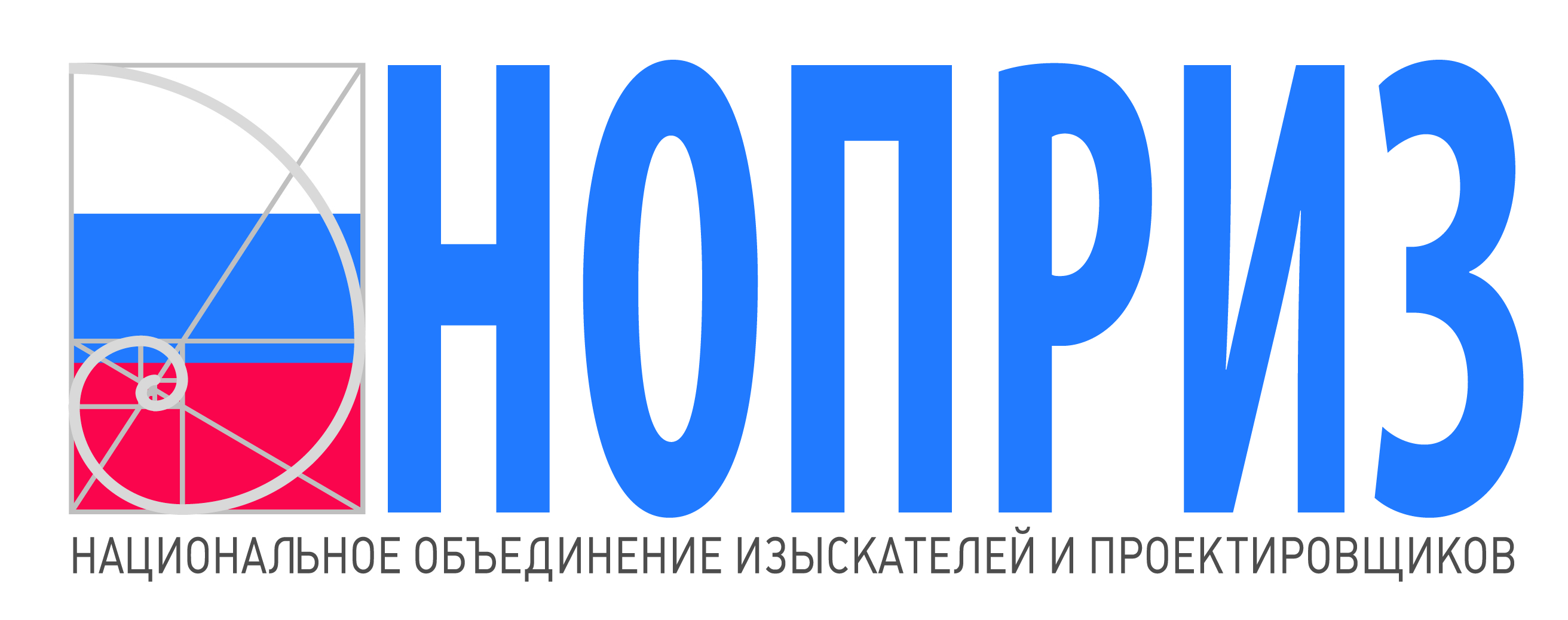 НАЦИОНАЛЬНОЕ ОБЪЕДИНЕНИЕИЗЫСКАТЕЛЕЙ И ПРОЕКТИРОВЩИКОВ